IZRAĐENA PROJEKTNA DOKUMENTACIJA ZA ENERGETSKU OBNOVU ZGRADA OSNOVNIH ŠKOLA VUKOVARSKO-SRIJEMSKE ŽUPANIJETijekom 2016. i 2017. godine je preko PILOT PROJEKTA - IZRADA PROJEKTNE DOKUMENTACIJE ZA ENERGETSKU OBNOVU ZGRADA I KORIŠTENJE OBNOVLJIVIH IZVORA ENERGIJE U JAVNIM USTANOVAMA KOJE OBAVLJAJU DJELATNOST ODGOJA I OBRAZOVANJA Referentna oznaka: 4c1.1. uspješno završena - Izrada projektne dokumentacije (glavnog projekta i pripadajućih elaborata) za energetsku obnovu škole (korisnika):Osnovna škola Mitnica Vukovar, Fruškogorska 2., 32000 Vukovarkoja je preduvjet za Natječaj za izvođenje radova energetske obnove škole. Projekt je 100% sufinanciran od strane Fonda za zaštitu okoliša i energetsku učinkovitost i Ministarstva graditeljstva i prostornog uređenja. Projekt su pripremali djelatnici EKO-SUSTAV-a d.o.o. i  djelatnici navedenih škola u suradnji sa Razvojnom agencijom Hrast d.o.o.Razdoblje provedbe projekta je bilo od 06. lipnja 2016. godine do 06. lipnja 2017. godine.Ukupna vrijednost Izrade projektne dokumentacije (glavnog projekta i pripadajućih elaborata) za energetsku obnovu Osnovne škole Mitnica Vukovar, Fruškogorska 2., 32000 Vukovar je iznosila 50.075,00 kuna od toga EU sufinanciranje projekta je iznosilo 48.358,75 kuna.Projekt se provodio sukladno Operativnom programu Konkurentnost i kohezija 2014. – 2020., Prioritetnoj osi 4 Promicanje energetske učinkovitosti i obnovljivih izvora energije, Investicijskom prioritetu 4c Podupiranje energetske učinkovitosti, pametnog upravljanja energijom i korištenja OIE u javnoj infrastrukturi, uključujući javne zgrade, i u stambenom sektoru, te Specifičnom cilju 4c1 Smanjenje potrošnje energije u zgradama javnog sektora. Projekt pridonosi ostvarenju ciljeva Direktive o energetskoj učinkovitosti (2012/27/EU), Dugoročne strategije za poticanje ulaganja u obnovu nacionalnog fonda zgrada Republike Hrvatske i Trećeg Nacionalnog akcijskog plana energetske učinkovitosti.Cilj Projekta je bio sufinanciranje izrade projektne dokumentacije (glavnog projekta i pripadajućih elaborata) na temelju koje će se ostvariti ulaganja u energetsku obnovu s ciljem osiguranja uvjeta za smanjenje utroška energije i štetnih emisija CO2. Provedbom Projekta za izradu projektne dokumentacije za energetsku obnovu zgrada navedenihškola  procjenjuje se smanjenje potrošnje toplinske energije za grijanje za minimalno  20% energije za grijanje i hlađenje po pojedinoj školi. Kontakt osoba za više informacija: Mihajlo Nagy, Društvo EKO-SUSTAV d.o.o., e-mail: mihajlo.nagy@eko-sustav.hrViše informacija o projektima energetske obnove na linku:http://www.strukturnifondovi.hr/i https://strukturnifondovi.hr/eu-fondovi/esi-fondovi-2014-2020/op-konkurentnost-i-kohezija/ihttp://europski-fondovi.eu/program/europski-fond-za-regionalni-razvojte na stranici Ministarstva graditeljstva http://www.mgipu.hr/default.aspx?id=49019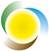 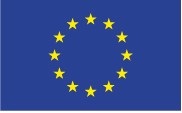 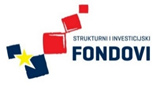 FOND ZA ZAŠTITU OKOLIŠA I ENERGETSKU UČINKOVITOSTOvaj poziv se financira izEuropskog fonda za regionalni razvoj„Zajedno do fondova EU“„Europska unija“